ОБЩИНСКИ СЪВЕТ – ДУЛОВО, ОБЛ. СИЛИСТРА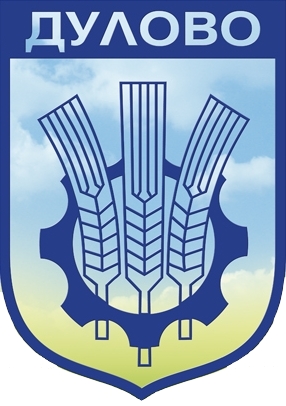 ул. “Васил Левски” № 18                                      тел.: (0864) 2 31 00 ; Факс:(0864) 2 30 207650  Дулово				                 	e-mail: obs_dulovo@abv.bg  Р Е Ш Е Н И Е   № 308от  23.08.2017 годиназа изменение на Решение № 290 по Протокол № 21/25.07.2017г. на Общински съвет – Дулово, върнато за преразглеждане от областния управител със Заповед № АК-02-2 от 08.08.2017г.  На основание чл.21, ал.1, т.23, чл.45, ал.9,  във връзка с  чл.17, ал.1, т.3 от ЗМСМА, чл.11, ал.3 т.2, ал.4 и ал.7  от Наредба № 7 от 29 декември 2000г. за определяне броя на паралелките и групите и броя на учениците и на децата в паралелките и в групите на училищата, детските градини и обслужващите звена и чл.56 от ЗПУО, чл.2, ал.1 от Наредба № 5/03.06.2016г. на МОН ОБЩИНСКИЯТ СЪВЕТ РЕШИ:Не приема изменение на свое Решение № 290 по Протокол № 21 от 25.07.2017г.,  относно утвърждаване на мрежата и щата в детските градини и училища на територията на община Дулово за учебната 2017/2018г. по Докладна записка с рег. Вх.№ 227/16.08.2017г., поради непостигане на необходимия брой гласове. Решението е прието на заседание на Общински съвет-Дулово, проведено на 23.08.2017 година, Протокол № 22, по т.1.1. от дневния ред и е подпечатано с официалния печат на общинския съвет.Председател на Общински съвет-Дулово: ……/п/……………                                          /инж.Сезгин Галиб/ ОБЩИНСКИ СЪВЕТ – ДУЛОВО, ОБЛ. СИЛИСТРАул. “Васил Левски” № 18                                      тел.: (0864) 2 31 00 ; Факс:(0864) 2 30 207650  Дулово				                 	e-mail: obs_dulovo@abv.bg  Р Е Ш Е Н И Е   № 309от  23.08.2017 годиназа изменение на Решение № 302 по Протокол № 21/25.07.2017г. на Общински съвет – Дулово, върнато за преразглеждане от областния управител със Заповед № АК-02-2 от 08.08.2017г.  На основание  чл.21, ал.1 т.8, чл.45, ал.9 от   чл. 14, ал.1, ал.7 от Закона за общинската собственост, чл.17, ал.1 от Наредба № 2 за реда на придобиване, управление и разпореждане с общинското имущество на Община Дулово,ОБЩИНСКИЯТ СЪВЕТ РЕШИ:Изменя и допълва  свое Решение № 302 по Протокол № 21 от 25.07.2017г.,  относно даване съгласие за отдаване под наем на имоти – общинска собственост, както следва:Допълва правното основание, като  след чл.14, ал.1  добавя ал.7 от ЗОС.Текстът на точка 1 от решението се изменя, както следва:„Дава съгласие за отдаване под наем на имоти –  общинска собственост, чрез провеждане на публични явни търгове,  за срок от 3 /три/ стопански години, както следва:… „Точка 1.22. се изменя така:„Част от поземлен имот, с площ 26 000 кв.м. , с номер 040034, в землището на с.Межден с ЕКАТТЕ 47696 в местността „Мати кулак”, с обща площ 73 105 кв.м., с начин на трайно ползване – друга селскостопанска територия, описан в АПОС №5898/19.07.2017г., при първоначален годишен наем в размер на 1560,00лв., стъпка на наддаване в размер на 156,00лв. и депозит в размер на 156,00 лв.Решението е прието на заседание на Общински съвет-Дулово, проведено на 23.08.2017 година, Протокол № 22, по т.1.2. от дневния ред и е подпечатано с официалния печат на общинския съвет.Председател на Общински съвет-Дулово: …/п/………………                                          /инж.Сезгин Галиб/ ОБЩИНСКИ СЪВЕТ – ДУЛОВО, ОБЛ. СИЛИСТРАул. “Васил Левски” № 18                                      тел.: (0864) 2 31 00 ; Факс:(0864) 2 30 207650  Дулово				                 	e-mail: obs_dulovo@abv.bg  Р Е Ш Е Н И Е   № 310от  23.08.2017 годиназа  допускане поправка на явна фактическа грешка в Решение №304 от 25.07.2017г. по Протокол №21 на Общински съвет -ДуловоНа основание чл.21, ал.1,т.11 от Закона за местното самоуправление и местната администрация, чл.15, ал.3 от Закона за устройство на територията,ОБЩИНСКИЯТ СЪВЕТ РЕШИ:Допуска поправка на явна фактическа грешка в точка 1 на Решение №304 от 25.07.2017г. по Протокол № 21 на Общински съвет - Дулово за одобряване на цена за сключване на предварителен договор по реда на чл.15 ЗУТ, като вместо „Общински съвет Дулово одобрява цена в размер на 5474,00 лв. на ПИ с №24030.502.25 с площ 638 кв.м. по КК на Дулово по АЧОС №1612/12.06.2017г.  - за присъединяване към имоти 24030.502.24 и 24030.502.25 по КК на град Дулово” да се чете – „Общински съвет Дулово одобрява цена в размер на 5474,00 лв. на ПИ с №24030.502.25 с площ 638 кв.м. по КК на Дулово по АЧОС №1612/12.06.2017г.  - за присъединяване към имоти 24030.502.24 и 24030.502.23 по КК на град Дулово”. Решението е прието на заседание на Общински съвет-Дулово, проведено на 23.08.2017 година, Протокол № 22, по т.2.1. от дневния ред и е подпечатано с официалния печат на общинския съвет.Председател на Общински съвет-Дулово: ……/п/……………                                          /инж.Сезгин Галиб/ ОБЩИНСКИ СЪВЕТ – ДУЛОВО, ОБЛ. СИЛИСТРАул. “Васил Левски” № 18                                      тел.: (0864) 2 31 00 ; Факс:(0864) 2 30 207650  Дулово				                 	e-mail: obs_dulovo@abv.bg                   Р Е Ш Е Н И Е   № 311от  23.08.2017 годиназа  извършване промяна на бюджета наОбщина Дулово за 2017годинаНа основание чл.21, ал.1, т.6 от ЗМСМА, чл.124, ал.2 от Закона за публичните финанси и чл.32, ал.2  от Наредбата за условията и реда за съставяне на бюджетната прогноза за местните дейности за следващите три години, за съставяне, приемане изпълнение и отчитане на общинския бюджет,ОБЩИНСКИЯТ СЪВЕТ РЕШИ:Приема да се извърши промяна на общинския бюджет 2017год., както следва:Решението е прието на заседание на Общински съвет-Дулово, проведено на 23.08.2017 година, Протокол № 22, по т.2.2. от дневния ред и е подпечатано с официалния печат на общинския съвет.Председател на Общински съвет-Дулово: ……/п/……………                                          /инж.Сезгин Галиб/ ОБЩИНСКИ СЪВЕТ – ДУЛОВО, ОБЛ. СИЛИСТРАул. “Васил Левски” № 18                                      тел.: (0864) 2 31 00 ; Факс:(0864) 2 30 207650  Дулово				                 	e-mail: obs_dulovo@abv.bgР Е Ш Е Н И Е   № 312от  23.08.2017 годиназа  приемане Информация за изпълнението на бюджета и сметките за средства от Европейския съюз за първото полугодие на 2017г.На основание чл.21, ал.1, т.6 от ЗМСМА, чл.137, ал.2 от Закона за публичните финанси и чл.40, ал.2  от Наредба № 18  за условията и реда за съставяне на бюджетната прогноза за местните дейности за следващите три години, за съставяне, приемане изпълнение и отчитане на общинския бюджет,ОБЩИНСКИЯТ СЪВЕТ РЕШИ:Приема Информация за изпълнението на бюджета и сметките за средства от Европейския съюз за първото полугодие на 2017г. /неразделна част от настоящото решение/.Решението е прието на заседание на Общински съвет-Дулово, проведено на 23.08.2017 година, Протокол № 22, по т.2.3. от дневния ред и е подпечатано с официалния печат на общинския съвет.Председател на Общински съвет-Дулово: ……/п/……………                                          /инж.Сезгин Галиб/ ОБЩИНСКИ СЪВЕТ – ДУЛОВО, ОБЛ. СИЛИСТРАул. “Васил Левски” № 18                                      тел.: (0864) 2 31 00 ; Факс:(0864) 2 30 207650  Дулово				                 	e-mail: obs_dulovo@abv.bgР Е Ш Е Н И Е   № 313от  23.08.2017 годиназа  прекратяване  на  съсобственост върху  недвижим  имот  ПИ № 24030.502.19 по кадастралната карта на гр.ДуловоНа основание чл. 21, ал.1 т.8 от ЗМСМА, чл.36 ал. 1 т.2 от Закон за общинската собственост, във връзка с чл. 33 от Закона за собствеността, ОБЩИНСКИЯТ СЪВЕТ РЕШИ:Дава съгласие за   прекратяване съсобствеността чрез продажба на общинската част от ПИ №24030.502.19 по КК на гр.Дулово, целият с площ от  45743 кв.м. /четиридесет и пет хиляди седемстотин четиридесет и три/, от които 443 кв.м. /четиристотин четиридесет и три кв.метра / са общинска собственост, описани в АЧОС:1622/04.08.2017г., вписан в Служба по вписвания с вх.рег. №1281/08.08.2017г. на пазарна  цена от 4 598,30 лв. /четири хиляди петстотин деветдесет и осем лева и тридесет стотинки / без ДДС и данъчна оценка на имота в размер на 2735,50 лв. /две хиляди седемстотин тридесет и пет лева и петдесет стотинки/, на съсобственика „Агрихол актив” ЕООД със седалище и адрес на управление гр.София, чрез пълномощника Маргарита Иванова ЧечеваНа основание чл.41, ал.2 от Закона за общинската собственост приема пазарната цена на общинската част от имота, описан в т. 1.Решението е прието на заседание на Общински съвет-Дулово, проведено на 23.08.2017 година, Протокол № 22, по т.2.4. от дневния ред и е подпечатано с официалния печат на общинския съвет.Председател на Общински съвет-Дулово: ……/п/……………                                          /инж.Сезгин Галиб/ ОБЩИНСКИ СЪВЕТ – ДУЛОВО, ОБЛ. СИЛИСТРАул. “Васил Левски” № 18                                      тел.: (0864) 2 31 00 ; Факс:(0864) 2 30 207650  Дулово				                 	e-mail: obs_dulovo@abv.bgР Е Ш Е Н И Е   № 314от  23.08.2017 годиназа  одобряване на цена за сключване на предварителен договор за продажба на поземлен имот № 24030.502.20 по кадастралната карта на гр.Дулово На основание чл.21, ал.1, т.11 от Закона за местното самоуправление и местната администрация, чл.15, ал.3 и ал.5 от Закона за устройство на територията във връзка с  чл.41, ал.2 ЗОС, ОБЩИНСКИЯТ СЪВЕТ РЕШИ:Одобрява цена в размер на 11 241,50 лв./единадесет хиляди двеста четиридесет и един лева и 50ст./ на ПИ с №24030.502.20 с площ 1083 кв.м. по кадастралната карта  на гр.Дулово, описан в АЧОС №1623/14.08.2017г. - за присъединяване към имот №2430.5802.19 по кадастралната карта на гр. Дулово и обединение в имот №24030.502.19.20.Възлага на кмета на Общината да сключи предварителен договор за продажба    с „Агрихол актив” ЕООД, представлявано от МАРГАРИТА ИВАНОВА ЧЕЧЕВА и осъществяването на всички дейности, необходими за  правилното и законосъобразно изпълнение на процедурата.Задължава кмета на общината в случай, че изменението на ПУП - ПР не влезе в сила шест месеца след сключването на предварителния договор, да възложи на  лицензиран оценител изготвяне на нова оценка и внесе предложение в Общински съвет-Дулово за  определяне на  нова пазарна цена, възоснова на която се сключва окончателния договор за уреждане на имуществените взаимоотношения между община Дулово и заявителя.Решението е прието на заседание на Общински съвет-Дулово, проведено на 23.08.2017 година, Протокол № 22, по т.2.5. от дневния ред и е подпечатано с официалния печат на общинския съвет.Председател на Общински съвет-Дулово: ……/п/……………                                          /инж.Сезгин Галиб/ ОБЩИНСКИ СЪВЕТ – ДУЛОВО, ОБЛ. СИЛИСТРАул. “Васил Левски” № 18                                      тел.: (0864) 2 31 00 ; Факс:(0864) 2 30 207650  Дулово				                 	e-mail: obs_dulovo@abv.bgР Е Ш Е Н И Е   № 315от  23.08.2017 годиназа  одобряване на цена за сключване на предварителен договор за продажба на поземлен имот № 24030.501.9283 по кадастралната карта на гр.Дулово На основание чл.21, ал.1, т.11 от Закона за местното самоуправление и местната администрация, чл.15, ал.3 и ал.5 от Закона за устройство на територията във връзка с  чл.41, ал.2 ЗОС, ОБЩИНСКИЯТ СЪВЕТ РЕШИ:Одобрява цена в размер на 5215,00 лв. на ПИ с №24030.501.9283 с площ 285 кв.м. по КК на Дулово по АЧОС №1615/20.07.2017г.  - за присъединяване към имот 24030.501.1972 по КК на град Дулово.Възлага на кмета на Общината  да  сключи  предварителен договор за продажба с ЕТ „АПМП – ИП Д-р Шезаи  Кязим”, представлявано от д-р ШЕЗАИ КЯЗИМ и осъществяването на всички дейности, необходими за правилното и законосъобразно изпълнение на процедурата.Задължава кмета на общината в случай, че изменението на ПУП - ПР не влезе в сила шест месеца след сключването на предварителния договор, да възложи на  лицензиран оценител изготвяне на нова оценка и внесе предложение в Общински съвет-Дулово за  определяне на  нова пазарна цена, възоснова на която се сключва окончателния договор за уреждане на имуществените взаимоотношения между община Дулово и заявителя.Решението е прието на заседание на Общински съвет-Дулово, проведено на 23.08.2017 година, Протокол № 22, по т.2.6. от дневния ред и е подпечатано с официалния печат на общинския съвет.Председател на Общински съвет-Дулово: ……/п/……………                                          /инж.Сезгин Галиб/ ОБЩИНСКИ СЪВЕТ – ДУЛОВО, ОБЛ. СИЛИСТРАул. “Васил Левски” № 18                                      тел.: (0864) 2 31 00 ; Факс:(0864) 2 30 207650  Дулово				                 	e-mail: obs_dulovo@abv.bgР Е Ш Е Н И Е   № 316от  23.08.2017 годиназа  учредяване на безвъзмездно право на ползване върху част от имот публична общинска собственост в село ОкоршНа основание чл. 21, ал.1 т.8 от ЗМСМА, чл.7, ал.2, изр. второ от ЗОС във вр. с чл.21, ал.2 от Закона за вероизповеданията,ОБЩИНСКИЯТ СЪВЕТ РЕШИ:Дава съгласие за  учредяване безвъзмездно право на ползване в полза на  Църковно настоятелство към храм „Вси Светии” с.Окрош за срок от 1 /една/ година върху помещение от 50 кв.м. – част oт сграда „Работилница” цялата със застроена площ 336кв.м., в двора на СУ „Йордан Йовков” с.Окорш, находящи се в парцел IV-107, кв.8 по регулационния план на село Окорш, по АПОС №187/03.02.1999г.Възлага на кмета на Община Дулово да извърши съответните процедурни действия по разпореждане с имота.Решението е прието на заседание на Общински съвет-Дулово, проведено на 23.08.2017 година, Протокол № 22, по т.2.7. от дневния ред и е подпечатано с официалния печат на общинския съвет.Председател на Общински съвет-Дулово: ……/п/……………                                          /инж.Сезгин Галиб/ ОБЩИНСКИ СЪВЕТ – ДУЛОВО, ОБЛ. СИЛИСТРАул. “Васил Левски” № 18                                      тел.: (0864) 2 31 00 ; Факс:(0864) 2 30 207650  Дулово				                 	e-mail: obs_dulovo@abv.bgР Е Ш Е Н И Е   № 317от  23.08.2017 годиназа  разпореждане с имот - частна общинска собственост  по кадастралната карта на гр. Дулово На основание чл. 21, ал.1 т.8 от ЗМСМА, чл.35, ал.1 от ЗОС и чл.29, ал.1 от Наредба № 2 за реда на придобиване, управление и разпореждане с общинското имущество на Община Дулово,ОБЩИНСКИЯТ СЪВЕТ РЕШИ:Дава съгласие за продажба чрез провеждане на публичен явен търг на поземлен имот с № 24030.501.9145 по кадастралната карта на гр. Дулово,  с площ на имота 811 кв.м. /осемстотин и единадесет/, находящ се в гр.Дулово,  ул. „Рила” № 31, предназначен за жилищни нужди, незастроен. Имотът е описан в АЧОС №1305/19.07.2011г., вписан в Служба по вписвания с вх.рег.  №1092/26.07.2011г.,акт №190, том №4, ПК №10761  при граници на имота - имоти с номера: 24030.501.9146, 24030.13.58, 24030.501.9144 и 24030.501.9129, при пазарна цена в размер на 8 875,00 лв.  /осем хиляди осемстотин седемдесет и пет лева/ без ДДС, стъпка за наддаване 887,50 лв., депозит за участие в търга 887,50 лв. и данъчна оценка  в размер на 3 958,50 лв. /три хиляди деветстотин петдесет и осем лева и петдесет стотинки/.На основание чл.41, ал.2 от Закона за общинската собственост приема  пазарната цена на имота, описана в  т. 1.Възлага на кмета на Община Дулово да извърши съответните процедурни действия по разпореждане с имота.Решението е прието на заседание на Общински съвет-Дулово, проведено на 23.08.2017 година, Протокол № 22, по т.2.8. от дневния ред и е подпечатано с официалния печат на общинския съвет.Председател на Общински съвет-Дулово: ……/п/……………                                          /инж.Сезгин Галиб/ ОБЩИНСКИ СЪВЕТ – ДУЛОВО, ОБЛ. СИЛИСТРАул. “Васил Левски” № 18                                      тел.: (0864) 2 31 00 ; Факс:(0864) 2 30 207650  Дулово				                 	e-mail: obs_dulovo@abv.bgР Е Ш Е Н И Е   № 318от  23.08.2017 годиназа  отдаване под наем на части от имоти общинска собственостНа основание чл.21, ал.1, т.8 от ЗМСМА, във връзка с чл.14, ал.1 и ал.7 от Закона за общинската собственост, чл.15, ал.1 и чл.17, ал.1 от Наредба №2 за реда на придобиване, управление и разпореждане с общинското имущество,ОБЩИНСКИЯТ СЪВЕТ РЕШИ:Дава съгласие да се проведат публични явни търгове за отдаване под наем за срок от 3 /три/ години на следните недвижими имоти публична общинска собственост: 1.1.Част от имот публична общинска собственост терен с площ 6кв.м., за поставяне на временно преместваемо съоръжение, с предназначение – продажба на промишлени стоки, находящ се в гр.Дулово, ул.”Васил Левски” №19, върху поземлен имот с ид.№24030.501.697 по кадастралната карта на гр.Дулово, целият с площ 1980кв.м., в урбанизираната територия и предназначение за „Комплекс за култура и изкуство”, източно от сграда с ид.№24030.501.697.4, с АПОС №1342/16.03.2012г., с първоначален годишен наем в размер на 306,00лв. без ДДС, депозит за участие в търга 30,60лв. и стъпка на наддаване 30,60лв.;1.2. Терен с площ 12кв.м., представляващ част от УПИ I в кв.28 в с.Правда,  отреден за „ОбНС, читалище, клуб, здр.служба, училище, детска градина, сладкарница и автоспирка”, представляващ имот с кад.№ 415, целият с площ 680кв.м.,описан в АЧОС №700/23.04.2004г., с предназначение за поставяне на временно преместваемо съоръжение за продажба на хранителни продукти, с първоначален годишен наем в размер на 308,16лв. без ДДС, депозит за участие в търга 30,82лв. и стъпка на наддаване 30,82лв.Възлага на кмета на общината да извърши съответните процедурни действия по разпореждането с имота.Решението е прието на заседание на Общински съвет-Дулово, проведено на 23.08.2017 година, Протокол № 22, по т.2.9. от дневния ред и е подпечатано с официалния печат на общинския съвет.Председател на Общински съвет-Дулово: …………………                                         /инж.Сезгин Галиб/ ОБЩИНСКИ СЪВЕТ – ДУЛОВО, ОБЛ. СИЛИСТРАул. “Васил Левски” № 18                                      тел.: (0864) 2 31 00 ; Факс:(0864) 2 30 207650  Дулово				                 	e-mail: obs_dulovo@abv.bg                   Р Е Ш Е Н И Е   № 319от  23.08.2017 годиназа  разпореждане с имот - частна общинска собственост  порегулационния план на с.ВокилНа основание чл. 21, ал.1 т.8 от ЗМСМА, чл.35, ал.1 от ЗОС и чл.29, ал.1 от Наредба № 2 за реда на придобиване, управление и разпореждане с общинското имущество,ОБЩИНСКИЯТ СЪВЕТ РЕШИ:Отменя точка 1.2 в свое Решение №302/25.07.2017 г. по Протокол № 21 за отдаване под наем за срок от три години на имот с номер 036005, в землището на с.Вокил с ЕКАТТЕ 12022 в местността „Кариерата”, с площ 18 520 кв.м., с начин на трайно ползване – изоставена нива, шеста категория на земята, описан в АЧОС №5292/17.11.2004г.Актуализира Годишната програма за управление и разпореждане с имоти общинска собственост за 2017 година, като я допълва с имот частна общинска собственост, представляващ поземлен имот с номер 036005, в землището на с.Вокил с ЕКАТТЕ 12022 в местността „Кариерата”, с площ 18 520 кв.м., с начин на трайно ползване – изоставена нива, шеста категория на земята, описан в АЧОС №5292/17.11.2004г.Дава съгласие за  продажба, чрез публичен явен търг,  на поземлен имот с номер 036005, в землището на с.Вокил с ЕКАТТЕ 12022 в местността „Кариерата”, с площ 18 520 кв.м., с начин на трайно ползване – изоставена нива, шеста категория на земята, описан в АЧОС №5292/17.11.2004г. на пазарна цена от 16 604,00лв./шестнадесет хиляди шестстотин и четири лева/ без ДДС, стъпка за наддаване 1 660,40 лв. и депозит за участие в размер 1 660,40 лева и данъчна оценка в размер на 1 574,30 лева.На основание чл.41, ал.2 от Закона за общинската собственост приема  пазарната цена на имота, описана в  т. 3.Решението е прието на заседание на Общински съвет-Дулово, проведено на 23.08.2017 година, Протокол № 22, по т.2.10. от дневния ред и е подпечатано с официалния печат на общинския съвет.Председател на Общински съвет-Дулово: ……/п/……………                                         /инж.Сезгин Галиб/ ОБЩИНСКИ СЪВЕТ – ДУЛОВО, ОБЛ. СИЛИСТРАул. “Васил Левски” № 18                                      тел.: (0864) 2 31 00 ; Факс:(0864) 2 30 207650  Дулово				                 	e-mail: obs_dulovo@abv.bg   Р Е Ш Е Н И Е   № 320от  23.08.2017 годиназа  актуализиране на бюджета на община Дулово за 2017г.На основание чл.21, ал.1, т.6 от ЗМСМА, чл.124, ал.2 от Закона за публичните финанси и чл.32, ал.2  от Наредбата за условията и реда за съставяне на бюджетната прогноза за местните дейности за следващите три години, за съставяне, приемане изпълнение и отчитане на общинския бюджет,ОБЩИНСКИЯТ СЪВЕТ РЕШИ:Приема да се извърши промяна на общинския бюджет 2017г., както следва:Решението е прието на заседание на Общински съвет-Дулово, проведено на 23.08.2017 година, Протокол № 22, по т.2.11. от дневния ред и е подпечатано с официалния печат на общинския съвет.Председател на Общински съвет-Дулово: ……/п/……………                                         /инж.Сезгин Галиб/ ОБЩИНСКИ СЪВЕТ – ДУЛОВО, ОБЛ. СИЛИСТРАул. “Васил Левски” № 18                                      тел.: (0864) 2 31 00 ; Факс:(0864) 2 30 207650  Дулово				                 	e-mail: obs_dulovo@abv.bg Р Е Ш Е Н И Е   № 321от  23.08.2017 годиназа  отдаване под наем на имоти - частна общинска собственостНа основание чл.21, ал.1 т.8 от  във връзка с чл. 14, ал.1 от Закона за общинската собственост, чл.17, ал.1 от Наредба № 2 за реда на придобиване, управление и разпореждане с общинското имущество,ОБЩИНСКИЯТ СЪВЕТ РЕШИ:Дава съгласие за отдаване под наем за срок от 3 /три/ стопански години чрез провеждане на публични явни търгове, следните имоти:1.1. Поземлен имот с номер 000072, в землището на с.Поройно с ЕКАТТЕ 57813, с площ 76,577дка, с начин на трайно ползване – др. селскостопанска територия,пета категория на земята, при първоначален годишен наем в размер на 4 324,30лв./четири хиляди триста двадесет и четири лева и 30ст./ без ДДС, стъпка на наддаване в размер на 432,43лв. и депозит в размер на 432,43лв.1.2. Поземлен имот с номер 019012 в землището на с.Колобър с ЕКАТТЕ 38073 в местността „Балабана”, с площ 88,661дка, трета категория, с начин на трайно ползване–нива, при първоначален годишен наем в размер на 5 930,53лв./пет хиляди деветстотин и тридесет лева и 53ст./ без ДДС, стъпка на наддаване в размер на 593,05лв. и депозит в размер на 593,05 лв.Възлага на кмета на Община Дулово да извърши съответните процедурни действия по отдаването под наем на имотите.Решението е прието на заседание на Общински съвет-Дулово, проведено на 23.08.2017 година, Протокол № 22, по т.2.12. от дневния ред и е подпечатано с официалния печат на общинския съвет.Председател на Общински съвет-Дулово: ……/п/……………                                         /инж.Сезгин Галиб/ ОБЩИНСКИ СЪВЕТ – ДУЛОВО, ОБЛ. СИЛИСТРАул. “Васил Левски” № 18                                      тел.: (0864) 2 31 00 ; Факс:(0864) 2 30 207650  Дулово				                 	e-mail: obs_dulovo@abv.bg Р Е Ш Е Н И Е   № 322от  23.08.2017 годиназа  даване на съгласие като заинтересована страна на основание чл.131, ал.2, т.3 от ЗУТ и допускане на изработване на проект за подробен устройствен план – план за застрояване (ПУП-ПЗ) за ПИ №120042 в землището на село ПаисиевоНа основание чл.21, ал.1,т.11 от Закона за местното самоуправление и местната администрация, чл.131,ал.2, т.3, чл.124а, ал.1 и чл.124б, ал.1 от ЗУТ,ОБЩИНСКИЯТ СЪВЕТ РЕШИ:РАЗРЕШАВА изработване на проект за подробен устройствен план /ПУП/ - план за застрояване на поземлен имот №120042, находящ се в землището на с.Паисиево, общ.Дулово, извън урбанизирана територия.ОДОБРЯВА  задание за изработване на проект за ПУП-ПЗ,  описан в т.1 от решението.ДАВА съгласие за изграждане на обща граница между  ПИ №120042 в землището на с.Паисиево и ПИ №100410 - публична общинска собственост, за изграждане на битово-развлекателно информационен център. Решението е прието на заседание на Общински съвет-Дулово, проведено на 23.08.2017 година, Протокол № 22, по т.2.13. от дневния ред и е подпечатано с официалния печат на общинския съвет.Председател на Общински съвет-Дулово: ……/п/……………                                         /инж.Сезгин Галиб/ ОБЩИНСКИ СЪВЕТ – ДУЛОВО, ОБЛ. СИЛИСТРАул. “Васил Левски” № 18                                      тел.: (0864) 2 31 00 ; Факс:(0864) 2 30 207650  Дулово				                 	e-mail: obs_dulovo@abv.bg Р Е Ш Е Н И Е   № 323от  23.08.2017 годиназа  изработване на проект за подробен устройствен план –парцеларен план (ПУП- ПП) и план схеми за участъци в урбанизирани територии като общо трасе на оптичен кабелНа основание чл.21, ал.1,т.11 от Закона за местното самоуправление и местната администрация, чл.124а, ал.1 от Закона за устройство на територията,ОБЩИНСКИЯТ СЪВЕТ РЕШИ:РАЗРЕШАВА изработване на проект за подробен устройствен план – парцеларен план (ПУП- ПП) и план-схеми за  участъци в урбанизирани територии като общо трасе на оптичен кабел.ОДОБРЯВА  задание за изработване на проект за ПУП-ПП и план-схеми за  участъци в урбанизирани територии като общо трасе на оптичен кабел.На основание чл.124б, ал.2 от ЗУТ настоящото решение да бъде разгласено с обявление, поставено на подходящо място в сградата на Общината и в интернет страницата на Община Дулово.На основание чл.124б, ал.4 от ЗУТ настоящото решение не подлежи на оспорване.Решението е прието на заседание на Общински съвет-Дулово, проведено на 23.08.2017 година, Протокол № 22, по т.2.14. от дневния ред и е подпечатано с официалния печат на общинския съвет.Председател на Общински съвет-Дулово: ……/п/……………                                         /инж.Сезгин Галиб/ ОБЩИНСКИ СЪВЕТ – ДУЛОВО, ОБЛ. СИЛИСТРАул. “Васил Левски” № 18                                      тел.: (0864) 2 31 00 ; Факс:(0864) 2 30 207650  Дулово				                 	e-mail: obs_dulovo@abv.bg Р Е Ш Е Н И Е   № 324от  23.08.2017 годиназа  изработване на проект за подробен устройствен план – план за застрояване и парцеларен план (ПУП-ПЗ и ПП) за ПИ №138023 в землището на с.ЯребицаНа основание чл.21, ал.1,т.11 от Закона за местното самоуправление и местната администрация, чл.124а, ал.1 от Закона за устройство на територията,ОБЩИНСКИЯТ СЪВЕТ РЕШИ:РАЗРЕШАВА изработване на проект за подробен устройствен план – план за застрояване и парцеларен план (ПУП-ПЗ и ПП) за ПИ №138023 в землището на с.Яребица, с цел обособяване на два нови имота.ОДОБРЯВА  задание за изработване на проект за ПУП-ПЗ и ПП за ПИ №138023 в землището на с.Яребица.На основание чл.124б, ал.2 от ЗУТ настоящото решение да бъде разгласено с обявление, поставено на подходящо място в сградата на Общината и в интернет страницата на Община-Дулово.На основание чл.124б, ал.4 от ЗУТ настоящото решение не подлежи на оспорване.Решението е прието на заседание на Общински съвет-Дулово, проведено на 23.08.2017 година, Протокол № 22, по т.2.15. от дневния ред и е подпечатано с официалния печат на общинския съвет.Председател на Общински съвет-Дулово: ……/п/……………                                         /инж.Сезгин Галиб/ № по редНАИМЕНОВАНИЕНА ПРИХОДА И ДЕЙНОСТТА НАИМЕНОВАНИЕНА  ПАРАГРАФА  №на§§С У М АА.ПО ПРИХОДА :84 0131.Данъчни приходи84 013Данък в/у недвижими имоти13-0129 013Данък в/у превозните средства13-0355 000Б. ПО РАЗХОДА :84 0131.ДОФИНАНСИРАНЕ НА ДЪРЖАВНИ ДЕЙНОСТИ84 0131.1.Д/ст 311 „Целодневни детски градини”Издръжка10-001 1001.2.Д/ст 389”Др.дейности по образованието”Издръжка10-0064 1131.3.Д/ст „Читалища”Субсидии за орг.с нестоп. цел45-0018 800№ по редНАИМЕНОВАНИЕ НАИМЕНОВАНИЕНА ПАРАГРАФА И ДЕЙНОСТТА№на§§С У М АА.ПО ПРИХОДА:4 0001.Данъчни приходиДанък в/у недвиж. имоти13 014 000Б. ПО РАЗХОДА:4 0001.Д/ст 714 „Спортни бази за спорт за всички”Субсидии и други текущи трансфери за юридически лица с нестопанска цел45 004 000